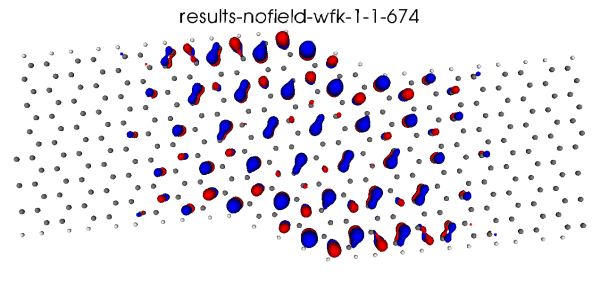 <-  FigureEquation 